СОВЕТ ДЕПУТАТОВ БЕКТЫШСКОГОСЕЛЬСКОГО ПОСЕЛЕНИЯЧЕЛЯБИНСКОЙ ОБЛАСТИРЕШЕНИЕ 08.04.2016 г.                                                                                               № 34О внесении изменений в решение Совета депутатов Бектышского сельского поселения от 15.10.2010 г.  №02 «Об установлении земельногоналога на территории Бектышскогосельского поселения»	 В соответствии с Федеральным законом от 04.11.2014 №347-ФЗ «О внесении изменений в части первую и вторую Налогового кодекса Российской Федерации», статья 398,СОВЕТ ДЕПУТАТОВ БЕКТЫШСКОГО СЕЛЬСКОГО ПОСЕЛЕНИЯРЕШАЕТ:Внести  изменения в решение Совета депутатов Бектышского сельского поселения от 15.10.2010 г. №02 «Об установлении земельного налога на территории Бектышского сельского поселения».В пункте 3 слова «и физических лиц, являющихся индивидуальными     предпринимателями» исключить.В пункте 4 подпункт 1 слова «или физических лиц, являющихся индивидуальными предпринимателями» исключить.Данное решение опубликовать в «Депутатском вестнике» Совета депутатов Бектышского сельского поселения и в районной газете «Искра»Данное решение вступает в силу после официального опубликования и распространяется на правоотношения, возникшие с 01.01.2015г.Глава Бектышскогосельского поселения                                                                  А.Ф.Березина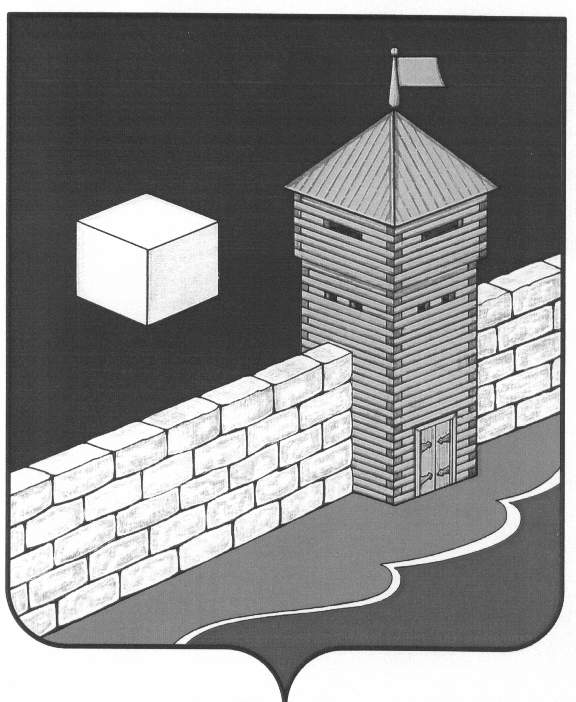 